Contact Information:Cherry Engineering Building-Annex, Rm. 3113P.O. Box 10053Dan F. Smith Department of Chemical EngineeringLamar UniversityBeaumont, TX 77710 USAOffice Phone: 1-409-880-8428Department Fax: 1-409-880-2197Email: Evan.Wujcik@lamar.eduCurriculum Vitae:Evan K. WujcikAssistant Professor ofChemical Engineering at Lamar UniversityDirector, MEAN LaboratoryActive Research Areas:BiomaterialsBio-/NanosensorsBionanotechnologyAdvanced MaterialsPursuant Areas:Drug DiscoveryCommercialization of Biomedical, Diagnostic, & Pharmaceutical Devices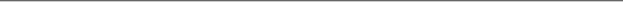 EDUCATION:    The University of Akron             	[Akron, OH, USA]	Chemical and Biomolecular Engineering	   Ph.D.       2013The University of Rhode Island	[Kingston, RI, USA]	Business Administration [Management]	   M.B.A.    2011The University of Rhode Island	[Kingston, RI, USA]	Chemical Engineering			   M.S.        2009The University of Rhode Island	[Kingston, RI, USA] 	Applied Mathematics			   B.S.	       2010The University of Rhode Island  	[Kingston, RI, USA]	Chemical Engineering [*Biology Track*]	   B.S.	       2008*Biology Track* supplemented the Chemical Engineering curriculum with such classes as: Introductory Biology (2 semesters-plus labs), Medical Microbiology (plus lab), Cell Biology, Biochemistry (plus lab), Genetics, Biochemical Engineering, Bionanotechnology, and Bioprocess & Bioseparations EngineeringPROFESSIONAL RESEARCH EXPERIENCE:8/2013-present		Assistant Professor							           	          Lamar University						Dan F. Smith Department of Chemical Engineering				Beaumont, Texas, USAInitiated the Materials Engineering And Nanosensor (MEAN) Laboratory, at the interface of materials science, sensor/interfacial science, and bionanotechnology to develop fundamental sensor platform, bio/nanosensors, and biomaterials for a wide range of applications in environmental, biomedical, energy, and chemical sciencesMentor undergraduate and graduate students through meritorious research8/2011-8/2013		Ph.D. Student/Doctoral Research Assistant	   		           The University of Akron			Department of Chemical and Biomolecular Engineering 			        Akron, Ohio, USADissertation title: Discovery of Nanostructured Material Properties for Advanced Sensing PlatformsAdvisor: Assistant Professor Chelsea N. Monty, Ph.D.1/2010-8/2011		Post-Masters Researcher                				           The University of Rhode Island			Department of Chemical Engineering			              Kingston, Rhode Island, USAProject title: Fundamental Graphene-Cell Membrane InteractionsAdvisors: Associate Professor Geoffrey D. Bothun, Ph.D. (The University of Rhode Island)/Professor Robert H. Hurt, Ph.D. (Brown University)5/2008-12/2009	M.S. Student/Masters Research Assistant         		           The University of Rhode Island			Department of Chemical Engineering			              Kingston, Rhode Island, USAThesis title: Lead Selenide-Titania Heterostructures for High-efficiency Low-cost Solar CellsAdvisor: Distinguished Professor Arijit Bose, Ph.D.9/2004-5/2008	Undergraduate Research Assistant         			           The University of Rhode Island			Department of Chemical Engineering		                          Kingston, Rhode Island, USAProjects:A Flow-Through Hybrid Magnetic Field Gradient, Rotating Wall Device for Separation of Heavy MetalsTemplated Nanoporous Pt/TiO2 and Au/SiO2 Nanocomposite SynthesisWork of Adhesion between Rock and Asphalt Samples Using the Sessile Drop TechniqueAdvisor: Distinguished Professor Arijit Bose, Ph.D.LEADERSHIP & OTHER APPOINTED POSITIONS:2015-present				Founding Co-Director LBBG         	       				          Lamar University						Lamar Biotech & Bioscience Group (LBBG)	 		             Beaumont, Texas, USASolicit funding opportunities related to the biotechnology strengths at Lamar UniversityInitiate collaborations amongst Lamar University faculty working in biotechnologyMentor undergraduate and graduate students interested in biotechnology-related research2015-present				CICE Faculty Member				           	                                  Lamar University						Center for Innovation, Commercialization, and Entrepreneurship (CICE)  Beaumont, Texas, USASolicit funding opportunities related to CICE mission and functionAdvise business incubator startups on issues related to internal management and technical endeavorsMentor undergraduate and graduate students interested in innovation, commercialization, and entrepreneurship2014-present				Education Division (4) Newsletter Editor			           	          	        Education Division						American Institute of Chemical Engineers (AIChE) 		      New York, New York, USASolicit newsletter contributions with the help of the vice chair and secretary-treasurer Prepare the biannual Education Division (AIChE Division 4) newsletterPeer-elected positon 2016						Bio-Engineering Area (15C) Session Co-Chair 	                                              FP&BE Division			American Institute of Chemical Engineers (AIChE)                                  San Francisco, CA, USA   2016 Annual Meeting Bio-Engineering Area (15C) Session Co-Chair in the AIChE Food, Pharmaceutical, & Bio-Engineering (FP&BE) DivisionSession:  Biobased Materials2016						Composites Area (8F) Session Co-Chair 	 Materials Engineering & Sciences Division (MESD)			American Institute of Chemical Engineers (AIChE)                                  San Francisco, CA, USA   2016 Annual Meeting Composites Area (8F) Session Co-Chair in the AIChE MESDSessions:  Processing and Technology of Composites, Nanomaterials for Biology Applications (sponsored by 8B [Biomaterials], co-sponsored by 8F)2015-2016		Bio-Engineering Division (15c) Programming Director     		           FP&BE Division 			American Institute of Chemical Engineers (AIChE) 		     New York, New York, USASolicit abstracts for and direct the content of the Bio-Engineering Division (15c) of the Food, Pharmaceutical, & Bio-Engineering Division at the 2015 (Salt Lake City, UT, USA) and 2016 (San Francisco, CA, USA) AIChE Annual MeetingsPeer-elected positon CERTIFICATIONS:2013			Research Commercialization4-week online course through the National Council of Entrepreneurial Technology Transfer (NCET2)REFEREE/REVIEWER:Prof. Wujcik has contributed frequent critical referee services of recently submitted articles to the following American Chemical Society (ACS), Dove Medical Press, Elsevier, Institute of Electrical and Electronics Engineers (IEEE), Hindawi Publishing Corporation, Multidisciplinary Digital Publishing Institute (MDPI), National Conferences on Undergraduate Research (NCUR), SAGE Journals, Science Domain International, Springer, and Wiley publications (click on journal name for hyperlink to homepage):Aerospace; Bioengineering; Biomedicines; British Journal of Applied Science & Technology; Carbohydrate Polymers; Chemosphere; eXPRESS Polymer Letters; IEEE Spectrum; Industrial & Engineering Chemistry Research; International Journal of Nanomedicine; International Research Journal of Pure and Applied Chemistry; Journal of Advanced Research; Journal of Applied Polymer Science; Journal of Composite Materials; Journal of Nanomaterials; Journal of Physics and Chemistry of Solids; Materials; Materials Letters; Microchimica Acta; Molecules; Nanomaterials; Nano-Structures & Nano-Objects; Polymers; Proceedings of the National Conferences on Undergraduate Research; SensorsSCHOLARLY ACTIVITY:AWARDS/HONORS:2016		Lamar University 2016 Office of Undergraduate Research Faculty Mentoring Award Nominee [award committee decision is pending]Nominated by current MEAN Laboratory undergraduate research students2016		Lamar University 2016 University Merit Award recipient [Outstanding Junior Faculty Research & Teaching]2015		Lamar University 2015 David J. Beck Fellowship [Top Research Fellowship given to an Undergraduate Student at Lamar University; 1-2 Awarded per Year] MentorIn collaboration with Department Chair & Professor Xuefeng Wang of Tongji University’s Department of Chemistry (Shanghai, CN)2013		The University of Akron Department of Chemical & Biomolecular Engineering Advisory Board Poster Session Winner 2012 		Selected to participate in the inaugural 2012 AIChE Education Division Future Faculty Program2012 		The University of Akron Department of Chemical & Biomolecular Engineering Outstanding Graduate Research Fellowship Award recipient2012 		AIChE Annual Meeting, Nanoscale Science & Engineering Forum (NSEF) Poster Session Winner2011 		The University of Akron Department of Chemical & Biomolecular Engineering Outstanding Teaching Assistant Award recipient 2007-2008 	The University Of Rhode Island Dr. David J. Chronley Creativity Award in Chemical Engineering recipient [Creativity in Undergraduate Research]2007 		AIChE (North East Regional) Outstanding Student Award, The University of Rhode Island recipient2005-2008 	The University of Rhode Island Joseph L. Campanella Scholarship recipient [Top URI Chemical Engineering student from Bristol County, RI]PROFESSIONAL MEMBERSHIPS:2016-present	Senior Member, American Institute of Chemical Engineers [AIChE]2013-2016	Member, American Institute of Chemical Engineers [AIChE]2008-2013	Graduate Student Member, American Institute of Chemical Engineers [AIChE]2005-2008	Undergraduate Student Member, American Institute of Chemical Engineers [AIChE]Education Division [EDU]Nanoscale Science & Engineering Forum [NSEF]The Society for Biological Engineering [SBE]Materials Engineering & Sciences Division [MESD]Food, Pharmaceutical, & Bioengineering Division [FP&BE]Southeast Texas Local Section2013-present	Member, American Chemical Society [ACS]2008-2013	Graduate Student Member, American Chemical Society [ACS]ACS Chemistry AmbassadorsAnalytical Chemistry DivisionBusiness Development & Management DivisionChemical Education Division2013-present	Member, Materials Research Society [MRS]2008-2013	Graduate Student Member, Materials Research Society [MRS]2009-present	Member, New England Complex Fluids Workgroup [NECFW]2013-present	Member, Institute of Electrical and Electronic Engineers [IEEE]Engineering in Medicine and Biology Society [EMBS]2013-present	Member, The Electrochemical Society [ECS]2013-present	Member, The American Association for the Advancement of Science [AAAS]2015-present	Member, International Society for Pharmaceutical Engineering [ISPE]2016-present	Lifetime Member, American Society for Nanomedicine [ASNM] PEER-REVEIWED PUBLICATIONS (* indicates corresponding author; † indicates equal contribution of authors; + indicates undergraduate researcher; click DOI for hyperlink) [Google Scholar Profile, click for hyperlink]:Publication Summary 2013- : [Total citations: 90; h-index: 6; ∆h: 1; i10-index: 3; ∆i10: 1] (Updated: 3/31/2016)Anti-corrosion Methods and Materials (1); Chemosphere (1); Fibers (1); IEEE Sensors Journal (2); Journal of Analytical Chemistry (1); Macromolecular Materials and Engineering (1); Nanomaterials (1); Polymers (1); RSC Advances (1); Sensors and Actuators B: Chemical (1); WIREs: Nanomedicine and Nanobiotechnology (2)201613. Rodriguez, Alvaro A., Chelsea N. Monty,* Christopher M. Miller, Hongbo Cong, and Evan K. Wujcik. "Laboratory techniques for evaluating the effectiveness of salt neutralizers for the corrosion prevention of winter maintenance equipment." Anti-corrosion Methods and Materials (2016): accepted.12. [Invited Review] Lu, Yang, Jiangnan Huang, Guoqiang Yu, Romel Cardenas,+ Suying Wei,* Zhanhu Guo,* and Evan K. Wujcik.* “Coaxial Electrospun Nanostructures: Applications in Drug Delivery and Tissue Engineering.” WIREs: Nanomedicine and Nanobiotechnology (2016): in press. DOI: 10.1002/wnan.1391.11. Wujcik, Evan K.,* Stephen E. Duirk, George G. Chase, and Chelsea N. Monty.* “A visible colorimetric sensor based on nanoporous polypropylene fiber membranes for the determination of trihalomethanes in treated drinking water.” Sensors and Actuators B: Chemical 223 (2016): 1-8. DOI: 10.1016/j.snb.2015.09.004201510. Afreh, Isaac, Evan K. Wujcik, Nathaniel J. Blasdel, Benjamin Sauer,+ Susan Kaya,+ Steven Duirk, and Chelsea N. Monty.* “Detection Of Halogenated Organics By Their Inhibitory Action In A Catalytic Reaction Between Dimethyl Acetylenedicarboxylate And 2-Methyl-4-Nitroaniline.” Journal of Analytical Chemistry 70.7 (2015): 825-830. DOI: 10.1134/S1061934815070059.9. [Invited Feature Article] Wujcik, Evan K.,* Stephanie R. Aceto, David Heskett, and Arijit Bose. “Synthesis of Co-Electrospun Lead Selenide Nanostructures within Anatase Titania Nanotubes for Advanced Photovoltaics.” Fibers 3.2 (2015): 172-183. DOI: 10.3390/fib3020173.8. [Invited Feature Article in Special Issue entitled: Nanomaterials for Energy and Sustainability Applications] Wang, Yiran, Huige Wei, Yang Lu, Suying Wei,* Evan K. Wujcik,* and Zhanhu Guo.*"Multifunctional Carbon Nanostructures for Energy Storage Applications." Nanomaterials 5.2 (2015): 755-777. DOI: 10.3390/nano5020755. 7. [Invited Review] Sharma, Jaishri, Monira Lizu, Mark Stewart,+ Kyle Zygula,+ Yang Lu, Rajat Chauhan, Xingru Yan, Zhanhu Guo,* Evan Wujcik,* and Suying Wei.* “Multifunctional Nanofibers towards Active Biomedical Therapeutics.” Polymers 7.2 (2015): 186-219. DOI:  10.3390/polym7020186. 6.	[#5 MOST ACCESSED full paper for 2015 in MM&E] Liu, Jie,† Jiangnan Huang,† Evan K. Wujcik,* Bin Qiu, Dan Rutman, Enrique Salazar,+ Honglin Qu, Xi Zhang, Xingru Yan, Suying Wei,* and Zhanhu Guo.* “Hydrophobic Electrospun Polyimide Nanofibers for Self-Cleaning Materials.” Macromolecular Materials and Engineering 300.3 (2015): 358-368. DOI: 10.1002/mame.201400307. 20145.	Blasdel, Nathaniel J., Evan K. Wujcik, Joan Carletta, Kye-Shin Lee, Chelsea N. Monty,* and Christopher M. Miller. "Fabric Nanocomposite Resistance Temperature Detector." IEEE Sensors Journal 15.1 (2014): 300-306. DOI: 10.1109/JSEN.2014.2341915.4.	Wujcik, Evan K.,* Huige Wei, Xi Zhang, Jiang Guo, Xingru Yan, Neha Sutrave,+ Suying Wei, and Zhanhu Guo.* “Antibody Nanosensors: A Detailed Review.” RSC Advances 4.82 (2014): 43725-43745. DOI: 10.1039/C4RA07119K.2013Wujcik, Evan K., Nathaniel J. Blasdel, Daniel Trowbridge,+ and Chelsea N. Monty.* “Ion Sensor for the Quantification of Sodium in Sweat Samples.” IEEE Sensors Journal 13.9 (2013): 3430–3436. DOI: 10.1109/JSEN.2013.2257168.[Invited Review] Wujcik, Evan K. and Chelsea N. Monty.* “Nanotechnology for Implantable Sensors: Carbon Nanotubes and Graphene in Medicine.” WIREs: Nanomedicine and Nanobiotechnology 5.3 (2013): 233–249. DOI: 10.1002/wnan.1213. Wujcik, Evan K., Nicolas J. Londoño, Stephen E. Duirk, Chelsea N. Monty,* and Richard I. Masel. “An Acetylcholinesterase-inspired Biomimetic Toxicity Sensor.” Chemosphere 91.8 (2013): 1176–1182. DOI: 10.1016/j.chemosphere.2013.01.027.PATENTS (click citation for hyperlink):1. Chelsea N. Monty, Evan K. Wujcik, and Nathaniel J. Blasdel. Flexible Electrode for Detecting Changes in Temperature and Sodium Ion Concentration in Sweat. Filed: 1/28/2013, U.S. Non-Provisional Patent Application: US 20130197319 A1.BOOKS:1. Zhanhu Guo and Evan K. Wujcik (Eds.). Multifunctional Nanomaterials for Energy and Environmental Applications. John Wiley & Sons, Inc.: Hoboken, NJ, USA (2016): soliciting chapters.BOOK CHAPTERS:2. [Invited Book Chapter] Xi Zhang, Huige Wei, Yiran Wang, Suying, Wei, Evan K. Wujcik, and Zhanhu Guo. “Applications of Calorimetry for Polymer Nanocomposites.” Polymer Nanocomposites: Electrical and Thermal Properties. Springer International Publishing AG:  Cham, Switzerland (ZG) (2015): submitted.1. [Invited Book Chapter] Huige Wei, Bin Qiu, Jiang Guo, Yiran Wang, Daowei Ding, Suying Wei, Evan K. Wujcik, and Zhanhu Guo. "CHAPTER 3: Synthesis of Multifunctional Carbon Nanostructures." Handbook of Carbon Nanomaterials – Volume 7: Synthetic Developments of Graphene & Nanotubes. World Scientific Publishing, Co.: Washington, D.C., USA (2015): 89-126. ISBN: 978-981-4678-90-2.SUCESSFUL PROPOSALS:Prof. Wujcik’s successful proposals—encompassing both research and teaching grants—have totaled $US 148,763 in federal, state, and internal funding, since 9/2013, with a career proposal success rate of 68.8%. [For 2015, Prof. Wujcik’s funding comprised ~9.5% of the COE (66 faculty total) and ~20.2% of the ChE Department (17 faculty total) funding at Lamar University.]Principle Investigator (PI)“Advanced Nanomaterials for a New Generation of Water Purification & Desalination Technologies”Center for Advances in Water and Air Quality (CAWAQ) - Lamar UniversitySubmitted: December 18, 2015; spending window: March 1, 2016-August 31, 2017Amount: $US 25,000“Portable Device with Alumina Technology for the Filtration of Metals and Bacteria in Drinking Water” Lamar University—Office of Undergraduate Research (OUR) Submitted: October 1, 2015; spending window: November 1, 2015 – October 1, 2016Amount: $US 1,500“Portable Electrochemical Water Sensor for the Detection of Toxic Trace Metals in Treated Water” Texas Hazardous Waste Resource Center (THWRC)Submitted: May 6, 2015; spending window: September 1, 2015-August 31, 2017Amount: $US 32,133“Colorimetric Detection of Trihalomethanes in Treated Water”Lamar University Center for Innovation, Commercialization, and Entrepreneurship (CICE)Submitted: April 15, 2015; spending window: June 1, 2015-August 31, 2015Amount: $US 1,250“Electrospun Nanofibrous Wound Dressing for Detection of Infections” Lamar University Research Enhancement Grants [REG]Submitted: March 26, 2015; spending window: September 1, 2015 – August 31, 2016 Amount: $US 9,880“Chem-E 101 Summer Program”Texas Workforce Commission (TWC) Governor’s Summer Merit ProgramSubmitted: October 17, 2014; spending window: July 27-31, 2015Amount: $US 16,000“New Materials to Solve the World’s Energy Crisis”Lamar University—David J. Beck Undergraduate FellowshipCo-PI: Xuefeng Wang (Tongji University, Chemistry)Submitted: October 1, 2014; spending window: January 1, 2015 – December 31, 2015Amount: $US 29,000“Graphene Oxide/Micelle Theranostic Vehicle for the Detection and Reversal of Neurodegeneration in Alzheimer’s Disease” Lamar University Research Enhancement Grants [REG]Submitted: March 11, 2014; spending window: September 1, 2014-August 31, 2015 Amount: $US 5,000“Electrochemical Sensor for the Detection of Lead in Drinking Water” Lamar University—Office of Undergraduate Research (OUR) Submitted: December 6, 2013; spending window: January 1, 2014 – May 31, 2014 Amount: $US 1,500Co-PI“Sustainable Anticorrosive Self-Healing Smart Coatings for Metal Protection”US Environmental Protection Agency (EPA) People, Prosperity and the Planet Student Design Competition for Sustainability (3P) PI: Suying Wei (Lamar University, Chemistry and Biochemistry)Submitted: December 12, 2014; spending window: August 15, 2015 – August 14, 2016Amount: $US 15,000“The Lamar Introduction to Engineering [LITE] Summer Program” Texas Higher Education Coordination Board [THECB] Engineering Summer ProgramPI: Tracy Benson (Lamar University, Chemical Engineering)Submitted: May 21, 2014; spending window: May 1, 2014 – August 31, 2014Amount: $US 12,500PRESENTATIONS (in Reverse Chronological Order; * indicates presenter; + indicates undergraduate presenter):28. Manisha Patel,*,+ Evan K. Wujcik. Oral presentation at “The Resolution Project” Clinton Global Initiative University (April 2016) at the University of California, Berkeley, Title: Portable Clean Drinking Water for All 27. Manisha Patel,*,+ Evan K. Wujcik. Oral presentation at the 30th annual 2016 National Conference on Undergraduate Research (NCUR) (April 2016) in Asheville, NC, USA, Title: Portable Device with Alumina Technology for the Filtration of Metals and Bacteria in Drinking Water26. Guoqiang Yu,* Yang Lu, Suying Wei, Zhanhu Guo, Evan K. Wujcik. Poster presentation at the 2016 AIChE Spring Meeting and 12th Global Congress on Process Safety (April 2016) in Houston, TX, USA, Title: Heavy Metal Detection in Treated Water via a Fabric Nanocomposite Sensor25. Yang Lu,* Guoqiang Yu, Suying Wei, Zhanhu Guo, Evan K. Wujcik. Poster presentation at the 2016 AIChE Spring Meeting and 12th Global Congress on Process Safety (April 2016) in Houston, TX, USA, Title: Electrospun Nanocomposite Fibers for the Removal of Heavy Metals in Water24. Manisha Patel,*,+ Progga Chirontoni,*,+ Evan K. Wujcik. Oral presentation at the NEWT's First Annual Undergraduate Global Water Technologies Competition (April 2016) hosted by Rice University, Title: HydroPal – Portable Clean Water for All23. William H. Shipp,*,+ Evan K. Wujcik. Oral presentation at the Lamar University’s David J. Beck Fellow presentations (November 2015) in Beaumont, TX, USA, Title: New Materials to Solve the World’s Energy Problem22. William H. Shipp,*,+ Evan K. Wujcik. Oral presentation at the Tongji Research Symposium (August 2015) at Tongji University in Shanghai, CN, Title: Iron Oxide/Nanocarbon Supercapacitor Nanocomposites 21. Yang Lu,* Suying Wei, Zhanhu Guo, Evan K. Wujcik. Oral presentation at the 2015 AIChE Annual Meeting (November 2015) in Salt Lake City, UT, USA, Title: Electrospun Polyacrylonitrile/Iron(III) Nitrate Nanocomposite Fibers for the Removal of Chromium in Water20. Yang Lu,* Suying Wei, Zhanhu Guo, Evan K. Wujcik. Poster presentation at the 2015 AIChE Annual Meeting (November 2015) in Salt Lake City, UT, USA, Title:  Magnetic Polyvinyl Alcohol Nanocomposite Fibers Reinforced with Fe3O4 Nanoparticles19. Yang Lu,* Suying Wei, Zhanhu Guo, Evan K. Wujcik. Oral presentation at the 2015 AIChE Annual Meeting (November 2015) in Salt Lake City, UT, USA, Title: Magnetic Polyvinyl Alcohol Nanocomposite Fibers Reinforced with Fe3O4 Nanoparticles18. William H. Shipp,*,+ Evan K. Wujcik. Oral presentation at the Lamar University’s David J. Beck Fellow interviews (October 2014) in Beaumont, TX, USA, Title: New Materials to Solve the World’s Energy Problem17. Katherine Deaton,*,+ José Andino, Evan K. Wujcik. Poster presentation at the Office of Undergraduate Research Expo (April 2014) in Beaumont, TX, USA, Title: Electrochemical Nanosensor for the Detection of Lead in Drinking Water16. Evan K. Wujcik,* Chelsea N. Monty. Oral presentation at the University of Akron Department of Chemical and Biomolecular Engineering Advisory Board Poster Session (April 2013) in Akron, OH, USA, Title: Diagnostic Sodium Ion Sensor for the Real-Time Screening and Diagnosis of Cystic Fibrosis15. Evan K. Wujcik,* Chelsea N. Monty. Oral presentation at the 2013 Pittcon National Conference & Expo (March) in Philadelphia, PA, USA, Title: Diagnostic Sodium Ion Sensor for the Real-Time Screening and Diagnosis of Cystic Fibrosis: A Novel Alternative to the Sweat Test14. Evan K. Wujcik,* George G. Chase, Chelsea N. Monty. Oral presentation at the 2013 Pittcon National Conference & Expo (March) in Philadelphia, PA, USA, Title: Hydrophobic Membrane Preconcentration Technique for the Colorimetric Detection of Halogenated Compounds in Water13. Evan K. Wujcik,* Chelsea N. Monty. Oral presentation at the 2012 AIChE National Conference (November) in Pittsburgh, PA, USA, Title: Diagnostic Sodium Ion Sensor for the Real-Time Screening and Diagnosis of Cystic Fibrosis12. Evan K. Wujcik,* George G. Chase, Chelsea N. Monty. Oral presentation at the 2012 AIChE National Conference (November) in Pittsburgh, PA, USA, Title: Membrane Preconcentration Technique for the Colorimetric Detection of Trihalomethanes in Water11. Evan K. Wujcik.* Poster presentation at the 2012 AIChE National Conference (November) Meet the Faculty Candidate Poster Session in Pittsburgh, PA, USA, Title: Sensors and Sensor Platforms for Bionanotechnology10. Evan K. Wujcik,* Chelsea N. Monty. Poster presentation at the 2012 AIChE National Conference (November) in Pittsburgh, PA, USA, Title: Diagnostic Na+ Sensor for the Real-Time Screening and Diagnosis of Cystic Fibrosis9. [Invited Presentation] Evan K. Wujcik.* Invited presentation in Tennessee Technological University Department of Chemical Engineering (February 2013) in Cookeville, TN, USA, Title: Incorporating Nanotechnology into Engineering Undergraduate Curricula8. [Invited Presentation] Evan K. Wujcik.* Invited presentation in Tennessee Technological University College of Engineering (February 2013) in Cookeville, TN, USA, Title: Nanosensors for Environmental Monitoring and Diagnostics7. [Invited Presentation] Evan K. Wujcik.* Invited presentation in Manhattan College Department of Chemical Engineering (November 2012) in Bronx, NY, USA, Title: Incorporating Nanotechnology into Engineering Undergraduate Curricula 6. Evan K. Wujcik,* Arijit Bose. Poster presentation at the 2009 Rhode Island Space Grant Symposium (January 2010) in Smithfield, RI, USA, Title: Synthesis of Lead Selenide-Titania Heterostructures for High-Efficiency Low-Cost Solar Cells5. Evan K. Wujcik,* Arijit Bose. Poster presentation at the 2009 MRS Fall Meeting (December) in Boston, MA, USA, Title: Synthesis of Lead Selenide-Titania Heterostructures for High-Efficiency Low-Cost Solar Cells4. Evan K. Wujcik,* Arijit Bose. Oral presentation at the 2009 AIChE National Conference (November) in Nashville, TN, USA, Title: Directed Synthesis of Lead Selenide-Titania Core-Shell Nanowire Heterostructures for High-Efficiency Low-Cost Solar Cells3. Evan K. Wujcik,* Arijit Bose. Poster presentation at the University of Rhode Island Department of Chemical Engineering's Spring Poster Session, Kingston, RI, USA, Title: Synthesis of Lead Selenide-Titania Heterostructures for High-Efficiency Low-Cost Solar Cells2. Evan K. Wujcik,* Arijit Bose.  Oral presentation at the University of Rhode Island-Brown University Research Symposium, Kingston, RI, USA, Title: Platinum-loaded Titania as an Advanced Catalytic Nanocomposite Platform1. Evan K. Wujcik,* Jayashri Sarkar, Arijit Bose. Poster Presentation, as an undergraduate, at the 2006 AIChE National Conference in San Francisco, CA, USA, Title: Highly Ordered Nanoporous Titania SynthesisTEACHING ACTIVITY:COURSES TAUGHT:Graduate (Ph.D./D.E./M.E.S./M.E./Senior UG)Nanosensors (CHEN6333)Prof. Wujcik developed and instructed this course at Lamar University Taught: Spring 2014, Summer I 2015, Summer I 2016Introduction to NanoManufacturing (CHEN6301-A4A)Prof. Wujcik co-developed and co-instructed this course along with Prof. Zhanhu Guo at Lamar UniversityTaught: Fall 2014NanoEnergy (CHEN6301-03)Prof. Wujcik developed and instructed this course at Lamar UniversityTaught: Fall 2015Graduate Professional Seminar (CHEN6110)Taught: Fall 2015UndergraduateMomentum Transport (CHEN3311) Junior-level courseTaught: Fall 2013, Summer I 2014, Fall 2014, Summer I 2015, Fall 2015Undergraduate Professional Seminar (CHEN2140)Sophomore-level courseTaught: Fall 2014 (1 section), Spring 2015 (3 sections), Fall 2015 (1 section), Spring 2016 (3 sections)CURRENT RESEARCH STUDENTS ADVISED:Doctor of Philosophy (Ph.D.) in Chemical Engineering Students [Dissertation]Mr. Yang Lu (Fall 2014-present)Supported by Wujcik’s start-up packageMr. Guoqiang Yu (Fall 2015-present)Supported by Wujcik’s start-up packageDoctor of Engineering (D.E.) in Chemical Engineering Students [Field Project]Mr. Rahul Patil (Fall 2015-present)Master of Engineering Science (M.E.S.) in Chemical Engineering Students [Thesis]Mr. Adarsh Pradip Bafana (Fall 2014-present), graduating 5/2016Mr. Asad Vora (Fall 2014-present), graduating 8/2016Mr. Jayur Indravadan Mistry (Fall 2014-present), graduating 5/2016Mr. Rajat Chauhan (Fall 2014-present), graduating 5/2016Mr. Akshay Jagtap (Spring 2015-present), graduating 5/2016Mr. Mohammad Shahadat Hussain Sarkar (Summer 2015-present)Mr. MD Alamin Miraz (Summer 2015-present)Mr. Linh Doan (Fall 2015-present)Mr. S.M. Nazmul Huda Nayem (Fall 2015-present)Mr Pratik Tumme (Spring 2016-present)Ms. Nikita Bhalerao (Sprint 2016-present)Undergraduate (B.S.) StudentsMr. William Shipp [David J. Beck Fellow] (Chemical Engineering) (Fall 2014-present)Supported by a LU Beck FellowshipMs. Manisha Patel (Chemical Engineering) (Fall 2014-present)Supported by a LU OUR GrantMr. Romel Cardenas (Chemical Engineering) (Spring 2015-present)Supported by a THWRC AwardMs. Xin Wei (Chemical Engineering) (Spring 2015-present)Supported by a LU REGMr. Vu Phan (Chemical Engineering) (Summer 2015-present)Supported by a LU REGMs. Katherine Deaton [Mirabeau Presidential Scholar] (Chemical Engineering, 2018) (Fall 2013-Spring 2014, Spring 2016)Ms. Megha Karatel (Spring 2016-present)MEAN LABORATORY ALUMNI:Master of Engineering Science (M.E.S.) in Chemical Engineering Students [Thesis]Ms. Keerthi Sabbineni – Thesis Title: Investigation of polycaprolactum nanocomposites reinforced with nanocarbon (Fall 2015)Mr. Sandeep Singh Tomar (Co-advised with Assoc. Prof. of Chemical Engineering Rafael Tadmor) – Thesis Title: Contact angle hysteresis for pendant drops (Summer 2015)Mr. Md. Shariful Haque (Co-advised with Assoc. Prof. of Chemical Engineering Zhanhu Guo) – Thesis Title: Polypropylene nanocomposites reinforced with graphene (Spring 2015)Mr. Abhishant Guleria (Co-advised with Assoc. Prof. of Chemical Engineering Zhanhu Guo) – Thesis Title: Polymer nanocomposites for wastewater treatment (Fall 2014)Master of Engineering (M.E.) Students [Non-Thesis]Mr. Kanchha Ram Khyaju (Electrical Engineering) (Spring 2014-Summer 2015)Undergraduate (B.S.) StudentsMr. Jesus Mckinnon (Chemical Engineering) (Fall 2015)Supported by a CICE Gill Foundation GrantMs. Tran Nguyen (Chemical Engineering) (Summer 2015-Fall 2015)Ms. Neha Sutrave (Chemical Engineering, 2015) (Fall 2014-Spring 2015)Last known position: Process Engineer at ExxonMobilCOMMITEE MEMBERSHIPS:Doctor of Engineering (D.E.) StudentsMr. Hartmann E. N’guessan – Field Study Title: Size and time dependence of drop retention force under various normal forces (Fall 2014)Mr. Narendranath Yerra – Field Study Title: Magnetic carbon nanostructures: microwave energy – assisted pyrolysis vs conventional pyrolysis (Fall 2014)Master of Engineering Science (M.E.S.) StudentsMr. Meet Shah – Thesis Title: Relation of the apparent work of adhesion to vibrations (Summer 2015)Mr. Vamsi Krishna Somasi – Thesis Title: Comparison of spontaneous spreading and retraction of oil drops in zero relative humidity and normal (Summer 2015)Mr. Keyvan Mollaeian – Thesis Title: Layered double hydroxide catalyst for the conversion of crude vegetable oil to a sustainable biofuel (Spring 2015)Mr. Atif Ali – Thesis Title: Identification of H2S scavengers for crude oil sweetening (Spring 2015)Ms. Snehal Jadhav – Thesis Title: Interaction between solid surface and surfactant in zero humidity (Fall 2014)Mr. Jiang Guo – Thesis Title: Reinforced magnetic epoxy nanocomposites with conductive polypyrrole nanocoating on nanomagnetite as a coupling agent (Fall 2014)Mr. Yiran Wang – Thesis Title: Carboxyl multi-walled carbon nanotubes stabilized palladium nanocatalysts with improved methanol oxidation reaction (Fall 2014)Mr. Ching-Lung Ni – Thesis title: Dynamic simulation and optimization for the operation of an ethylene oxide plant (Summer 2014)Mr. Hayat Raza – Thesis Title: Aspen simulation of hydrothermal liquefaction process for the conversion of algae to renewable fuels and chemicals (Spring 2014)Mr. Babak Rafie Nia – Thesis Title: Gas separator mist eliminator wires-liquid adhesion using centrifugal adhesion balance (Fall 2013)SERVICE ACTIVITY:LAMAR UNIVERSITY SERVICE:Lamar University Reaud Honors College Seminar Speaker (Spring 2016)The well-received Cardinal Conversation entitled: Nanotechnology-Ethical & Social Implementations will be re-presented to the entire LU Reaud Honors CollegeNational Science Foundation (NSF) Graduate Research Fellowship Program (GRFP) Review Panelist (January 2016)Attend virtual panel meetings and review 30+ Level 1-3 applicationsAIChE Materials Engineering & Sciences Division (MESD [Division 8]) Poster Judge (November 10, 2015)Volunteered as a poster judge in the polymers (8A) and composites (8F) sessionsLamar University Cardinal Conversation Primary Speaker (November 19, 2015)Selected to give a televised presentation entitled: Nanotechnology-Ethical & Social ImplementationsSecondary speaker: Assoc. Prof. Michael J. Matthis (Department of English & Modern Languages, Specialty: Philosophy)Filmed at President Kenneth Evans’ house amongst a small audience composed of faculty, community leaders, and studentsLamar University Quality Enhancement Plan (QEP) Outreach Committee (2015-2016)The QEP is a university-wide project focusing on the enhancement of undergraduate student learning by way of facilitating and supporting instructional innovation across academic departmentsKey duties include:Inform colleagues of the QEP and solicit their project ideasProvide the QEP Assessment Committee with topic suggestions submitted by individual faculty members and departmentsWith the QEP Assessment Committee, evaluate submitted ideas and recommend the most appropriate ones to the QEP Steering CommitteeConduct outreach and publicity activities to help promote the new QEP project2015 Ignite Conference - Fueling Tomorrows Entrepreneurs (March 4-7, 2015)Attended and mentored attending Ph.D. and M.B.A. students at the 2015 Ignite ConferenceHosted by UC-Davis Graduate School of Management, the Ignite conference provides entrepreneurial MBA students and others with a chance to meet some of the most successful and up-and-coming entrepreneurs in the Bay Area (Silicon Valley)Lamar University Strategic Planning Committee Info-Session (Wednesday, February 4, 2015 & Thursday, November 13, 2014)Provided feedback to various committee task forces for the development of Lamar University’s new strategic planInternational Sustainable World Energy Engineering Environment Project (I-SWEEEP) Olympiad (Saturday, May 3, 2014)Attended the Houston conference and represented Lamar University as a project judge in the energy divisionLU COLLEGE OF ENGINEERING SERVICE:Tau Beta Pi (ΤΒΠ) Texas Zeta (Ζ) Chapter (Lamar University) campus advisor (October 20, 2015-ongoing)Provide support to the student chapterSet the example as a mentorDevelop leadership within the chapterLamar University College of Engineering Commencement (semi-annually, Fall 2013-ongoing)Represent the Dan F. Smith Department of Chemical Engineering as a faculty memberRepresent the Dan F. Smith Department of Chemical Engineering as a faculty marshal (F’15, Sp’16)Hooded two of Prof. Guo’s Ph.D. students (F’14)Engineering Foundations Course – What is Chemical Engineering? (March 21, 2016)Instructed a freshman “introduction to engineering” class, lecturing on chemical engineering Tau Beta Pi (ΤΒΠ) District 10 Regional Meeting at the University of Texas, Austin (March 5, 2016)Sat on a panel of ΤΒΠ alumni and took questions from District 10 (TX & LA) undergraduate students Ethics in Engineering Course (September 30, 2015)Instructed a one hour ethics course to a group of engineers from local industry Evaluated learning via written examinations and group discussions Tau Beta Pi (ΤΒΠ) Texas Zeta (Ζ) Chapter (Lamar University) Chemical Engineering adviser (September 8, 2014 – October 20, 2015)Determine nominees from the Dan F. Smith Department of Chemical Engineering Assist with the initiation of new members ceremony Help student leaders access available resourcesLamar Introduction To Engineering (LITE) Summer Camp (Monday, July 14, 2014-Friday, July 18, 2014)Co-PI of Texas Higher Education Coordination Board (THECB) Engineering Summer Program grant to develop and run the LITE camp for local middle school studentsInitiated week-long summer camp for recruiting middle school students to STEMM disciplines Order of the Engineer Ceremony (Spring 2014 and each ceremony semi-annually thereafter)Became a faculty member and representative of the Lamar University Chapter of the Order of the Engineer, in order to assist with the ceremonyWarren High School (Warren, TX, USA) Career Day (Thursday, March 6, 2014)Attended as a Lamar University College of Engineering recruiting representativeAnswered questions of potential future students about LU programs and jobsGas Processors Association (GPA) of Houston’s Annual Luncheon (Wednesday, November 13, 2013)Attended as the Lamar University College of Engineering representative, chaperoning the two Lamar University COE award recipientsRecruiting Activities for the COE along with Deidra Mayer-Director of Engineering Marketing (continuous)Meet individually with prospective Lamar University COE students, many of which will be applying for the Mirabeau Presidential ScholarshipLU DAN F. SMITH DEPARTMENT OF CHEMICAL ENGINEERING SERVICE:Lamar University Engineering Academic Preview Day (semi-annually, Fall 2013-ongoing)Attended as a Dan F. Smith Department of Chemical Engineering recruiting representativeAnswered questions of potential students and their parents about our program and jobsChemE 101 Summer Camp (July 27-31, 2015)PI of the Texas Workforce Commission Governor’s Summer Merit Program to develop a STEMM summer camp for public school students ages 14-21Will initiate a week-long residential summer camp for engaging high school students in STEMM disciplines, particularly chemical engineering and nanotechnology related activitiesgO With Engineering, Science, and Technology (gO WEST) Academy Chemical Engineering Presentation (Monday, July 7, 2014)Gave a presentation explaining what a chemical engineer is to middle school students interested in STEMM disciplines“Fueling the Future” Scholarship Presentation (Monday, March 17, 2014)Attended the CITGO Lake Charles Manufacturing Complex to accept the scholarship plaque for the Dan F. Smith Department of Chemical Engineering